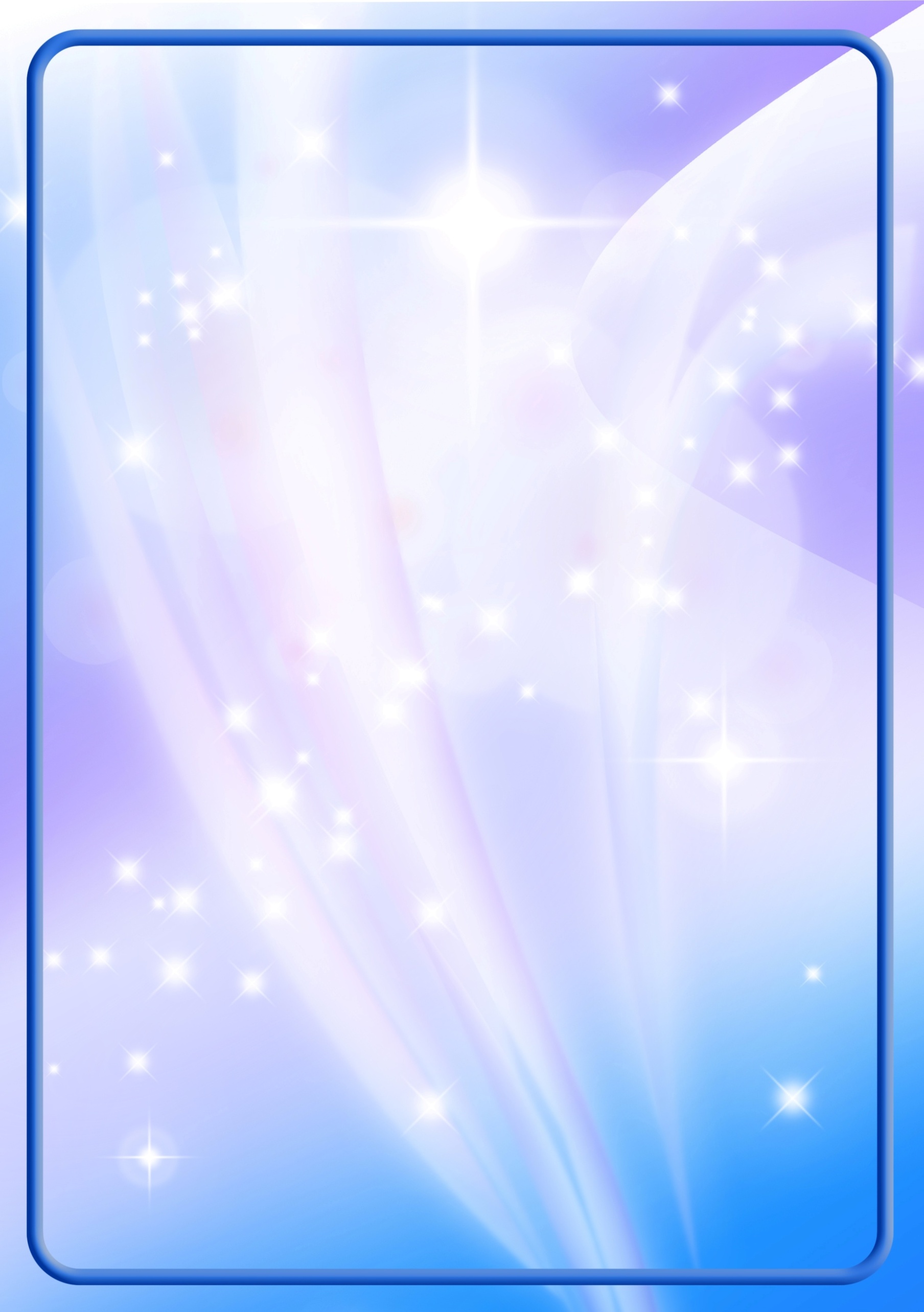 Уважаемые родители!На этой недели с 06.04.  по 10.04 предлагаем вам рекомендации для проведения совместного образовательного досуга с ребенком по теме «Космос»                  Объясните детям, почему 12 апреля во всём мире отмечают День космонавтики. Рассмотрите                         иллюстрации в книгах, сети Интернет с изображением космоса, космонавтов и космической                    техники.                  Попросите детей ответить на вопросы самостоятельно, и, если они затрудняются, помогите                    им с ответами.Какой праздник отмечают 12 апреля? 12 апреля отмечают День космонавтики.Что такое космос? Космос – это то, что окружает землю и другие планеты.Что люди запускают в космос? Люди запускают в космос спутники, ракеты, космические корабли и станцииКак называют человека, который летит на ракете в космос? Человека, который летит на ракете в космос, называют космонавтом.Кто был первым космонавтом? Первым космонавтом был Юрий Гагарин.Как называется место, откуда запускают в космос космические корабли? Это место называется космодром.Что надевает космонавт для полёта в космос? Космонавт надевает космический скафандр.Как называется планета, на которой мы живём? Наша планета называется Земля.Какой прибор нужен человеку, чтобы рассмотреть луну, далёкие звёзды и планеты? Чтобы рассмотреть луну, звёзды и планеты, человеку нужен телескоп.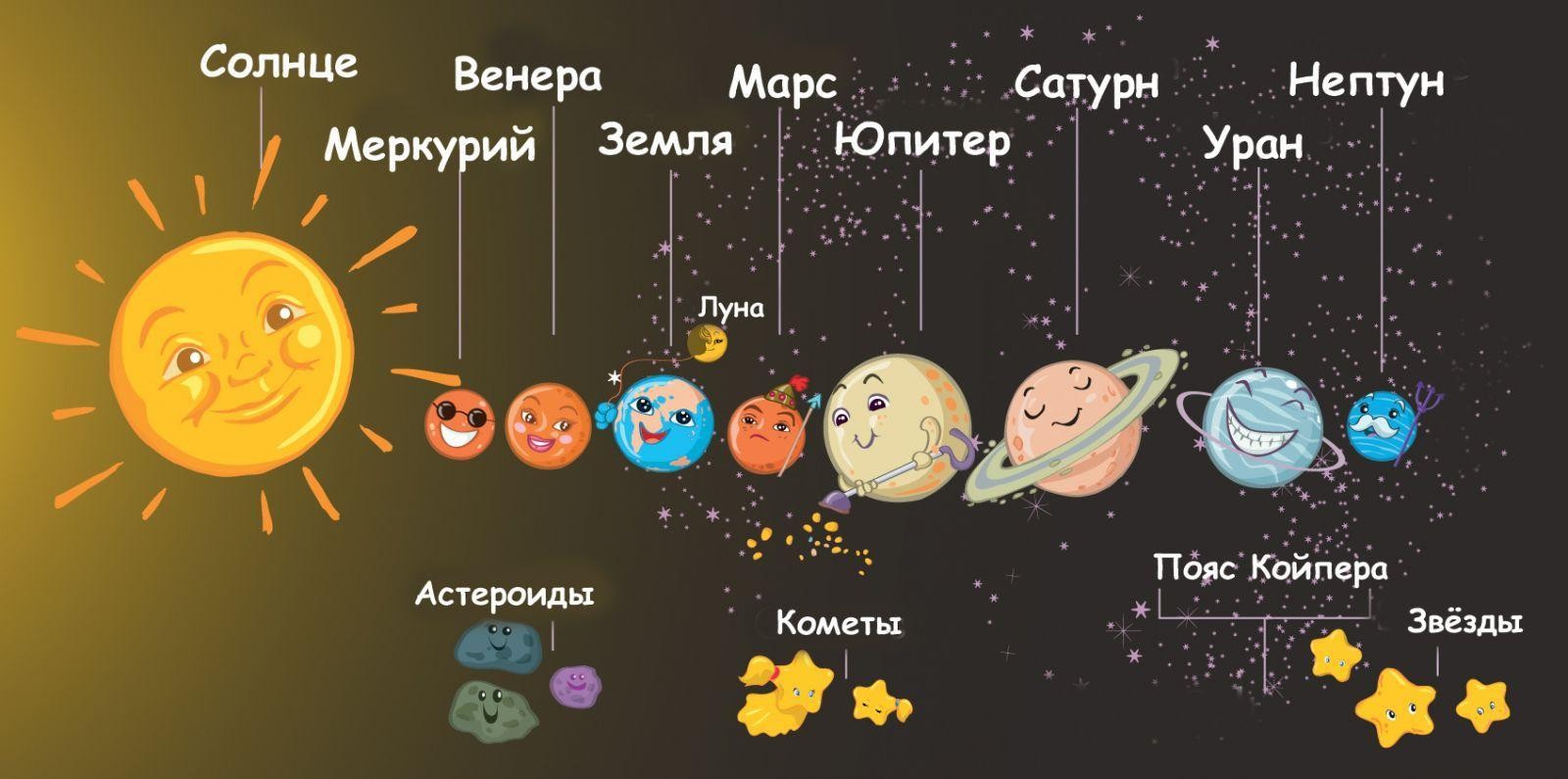 Игры и упражнения:"Посчитай"                 1 космонавт, 2 космонавта, 3…, 4…, 5.....                 1 ракета, 2 ракеты, 3..., 4..., 5…..                 1 космический корабль, 2..., 3..., 4..., 5...                 1 спутник, 2..., 3..., 4..., 5…..                 1 звезда, 2…, 3…., 4…., 5…..                   1 планета, 2….., 3……, 4……., 5……метеорит, 2….., 3……, 4……, 5….«Подскажи словечко»                   Взрослый читает стихотворные строчки, но перед последним словом делает паузу, предлагая               ребёнку самому закончить стишок. Если ребёнок затрудняется с ответом, подскажите ему сами. Игру можно                 повторить несколько раз.                     На корабле воздушном,                      Космическом, послушном,                      Мы, обгоняя ветер,                      Несёмся на … (ракете).                                                           Планета голубая,                                                            Любимая, родная,                                                            Она твоя, она моя,                                                              И называется … (Земля).                   Есть специальная труба,                    В ней Вселенная видна,                    Видят звёзд калейдоскоп                    Астрономы в … (телескоп).                                                                                            Посчитать совсем не просто                                                                                             Ночью в тёмном небе звёзды.                                                                                             Знает все наперечёт                                                                                            Звёзды в небе … (звездочёт).                                Самый первый в Космосе                           Летел с огромной скоростью                           Отважный русский парень                           Наш космонавт … (Гагарин).                                                                                                Освещает ночью путь,                                                                                                Звёздам не даёт заснуть,                                                                                                  Пусть все спят, ей не до сна,                                                                                                 В небе не заснёт … (луна).                        Специальный космический есть аппарат,                         Сигналы на Землю он шлёт всем подряд,                          И как одинокий путник                  Летит по орбите … (спутник). «Скажи наоборот»                   далеко — ….                   большой — ...                  улетать — ...                  высокий — ...                  включать — ...                  темно — ...                   подниматься — ...«Составь предложение»     Взрослый предлагает ребёнку послушать предложение, в котором все слова поменялись             местами, а затем просит построить правильное предложение.               В, космонавт, летит, ракете.               Звёзды, светят, небе, на.              В, корабль, космический, полёт, отправляется.                   Чтобы ребенок лучше смог запомнить все планеты, прочитайте стихотворение,                    запоминаем планеты с помощью гимнастики для пальчиков:                     По порядку все планеты                     Назовет любой из нас:                     Раз — Меркурий,                     Два — Венера,                     Три — Земля,                     Четыре — Марс.                     Пять — Юпитер,                     Шесть - Сатурн,                     Семь — Уран,                     За ним - Нептун.                     Он восьмым идет по счету.                     А за ним уже, потом,                     И девятая планета                     Под названием Плутон.                                                             А. ХайтВыучите с ребенком:                     В темном небе звезды светят.                     Космонавт летит в ракете.                     День летит и ночь летит                     И на землю вниз глядит.                     Видит сверху он поля,                     Горы, реки и моря.                     Видит он весь шар земной,                     Шар земной — наш дом родной.                                                                          В.СтепановВыполните небольшую зарядку «Космонавты»:                         Будем очень мы стараться, (ребенок делает рывки согнутыми  руками перед грудью)                         Дружно спортом заниматься:                         Бегать быстро, словно ветер, (Бежит на носочках)                         Плавать лучше всех на свете. (Делает гребки руками)                         Приседать и вновь вставать (Приседает)                         И гантели поднимать. (Выпрямляет согнутые руки вверх)                         Станем сильными, и завтра                         Всех возьмут нас в космонавты! (Руки на поясе)Викторина по теме:                        Какого числа отмечается день космонавтики? (12 апреля)                        Почему этот день так назвали? (В этот день впервые в космос полетел человек)                        Какие животные уже побывали в космосе? (обезьяны, крысы, собаки)                        Первый  космонавт  (Ю.А.Гагарин)                        Как называется снаряжение космонавтов? (Скафандр)                        Как космонавты  передвигаются в космосе? (в невесомости)                        Как космонавты едят в космосе? (вся пища находится в тюбиках)                        Какие планеты ты знаешь? (Юпитер, Сатурн, Венера, Марс, Уран, Меркурий, Земля,  Нептун)                        Какое название имеет специальный аппарат, который может передвигаться по поверхности                           Луны? (Луноход).                        Как называется место, с которого запускаются ракеты. (Космодром)Задания  для развития мелкой моторики:Вырезать из цветной бумаги космическую технику и космонавтов.«Маленький конструктор» Собрать ракету из счетных палочекЛепка «Чудо - космический корабль»«Звездное небо» наклеивание на готовый синий лист бумаги, ватных комочков или белых                          звездочек из бумаги.«Пластилиновые жгутики»  - выложить пластилиновыми жгутиками по контуру ракету,                         летающую тарелку, спутник, луну....Штриховка космонавта, ракеты... Рисуем ракету, планеты, звезды на картоне. Показываем  ребенку  как надо делать                          маленькие шарики из пластилина и украшаем вначале вместе картину. Развиваем                          пальчики.                                                                  Сложи ракету из счетных палочек: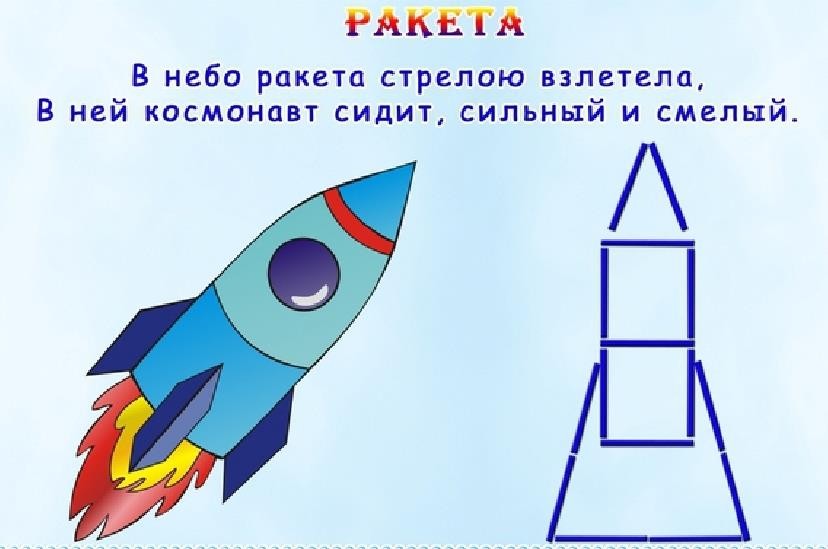                              Вопросы:                     Из скольких палочек состоит ракета? (15 палочек.)                         Какие геометрические фигуры ты увидел в ракете? Сколько треугольников? Сколько                                   квадратов?	Изготовь ракету в технике оригами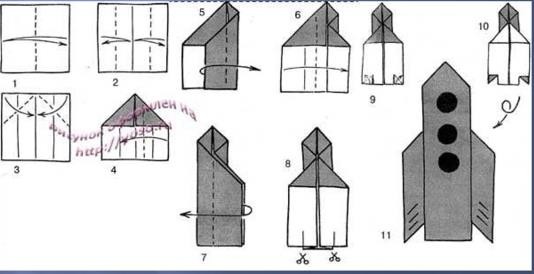 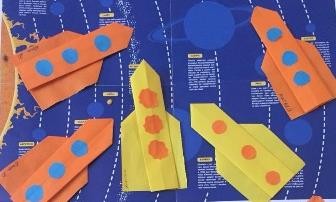                                                          Соедини по цифрам, раскрась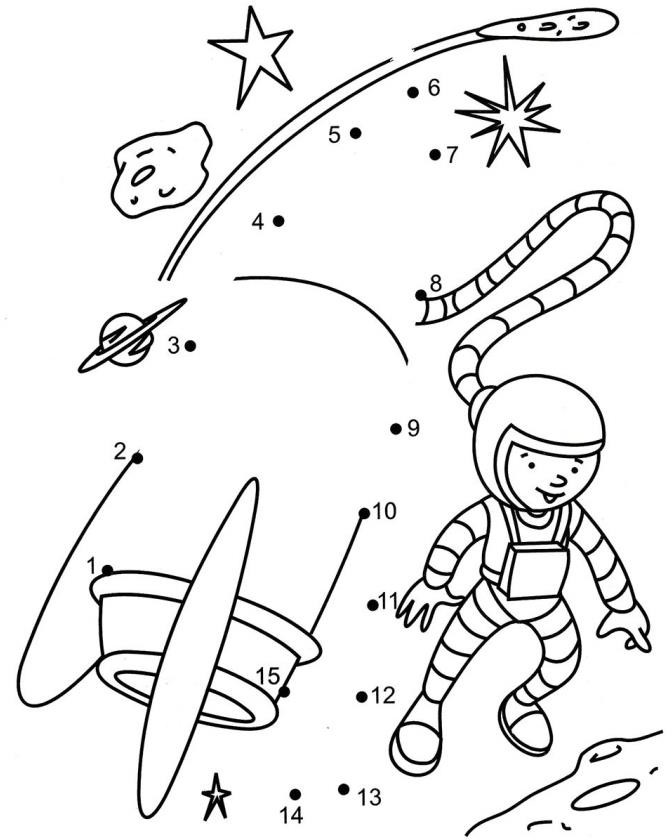 Можно использовать в занятиях с ребенком книгу «Лепим Космос» - автор И.А.Лыкова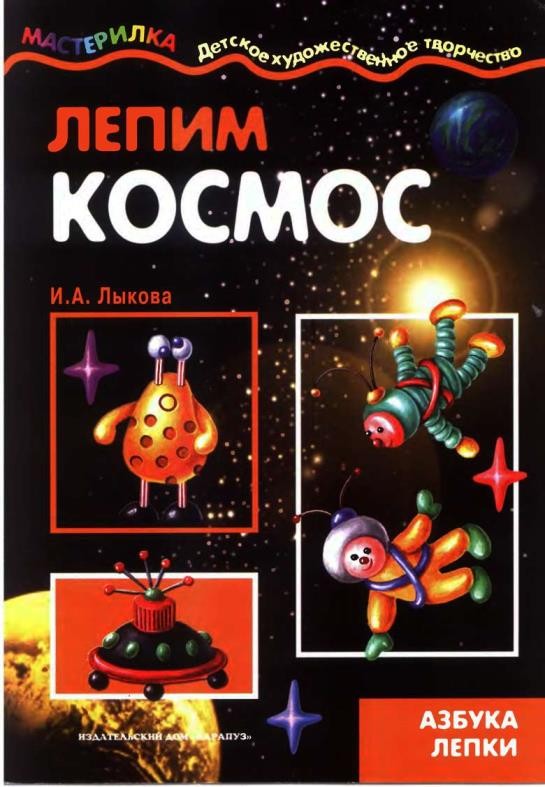 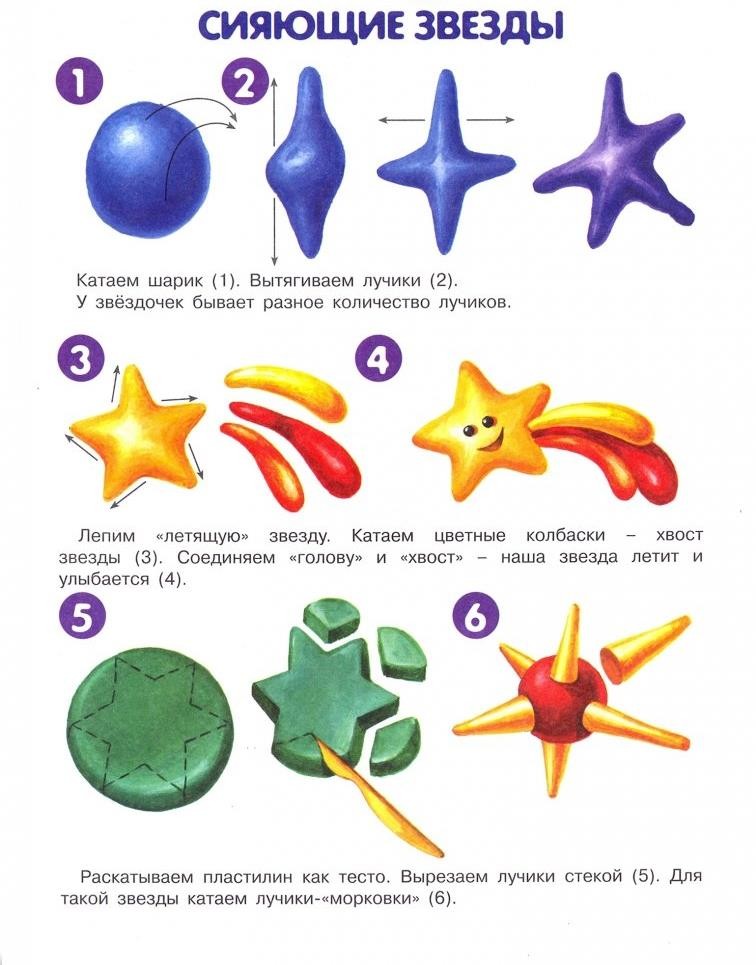 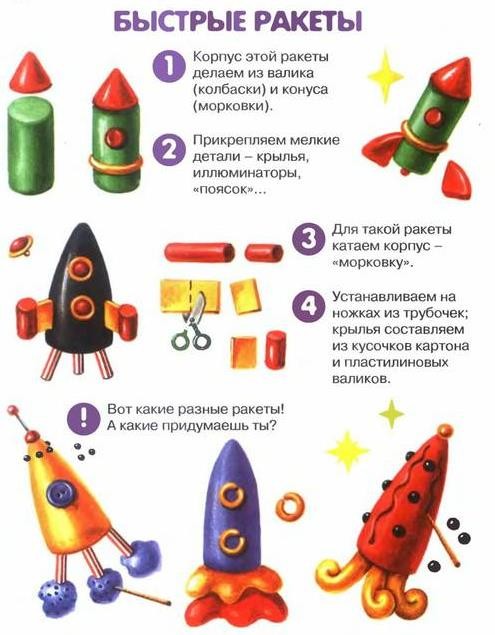 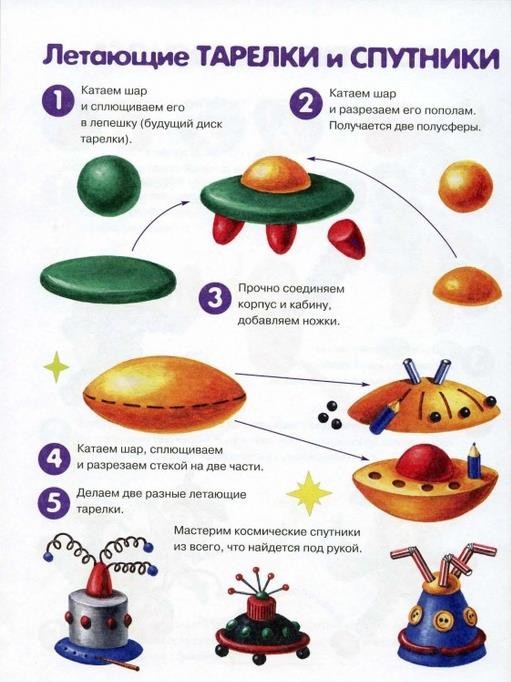                                                                             Литература для чтения:В. Степанов « Юрий Гагарин»Е. Ульева Энциклопедия для малышейС.Чернецов – Рождественский «Космос» Н. Носов «Незнайка на луне»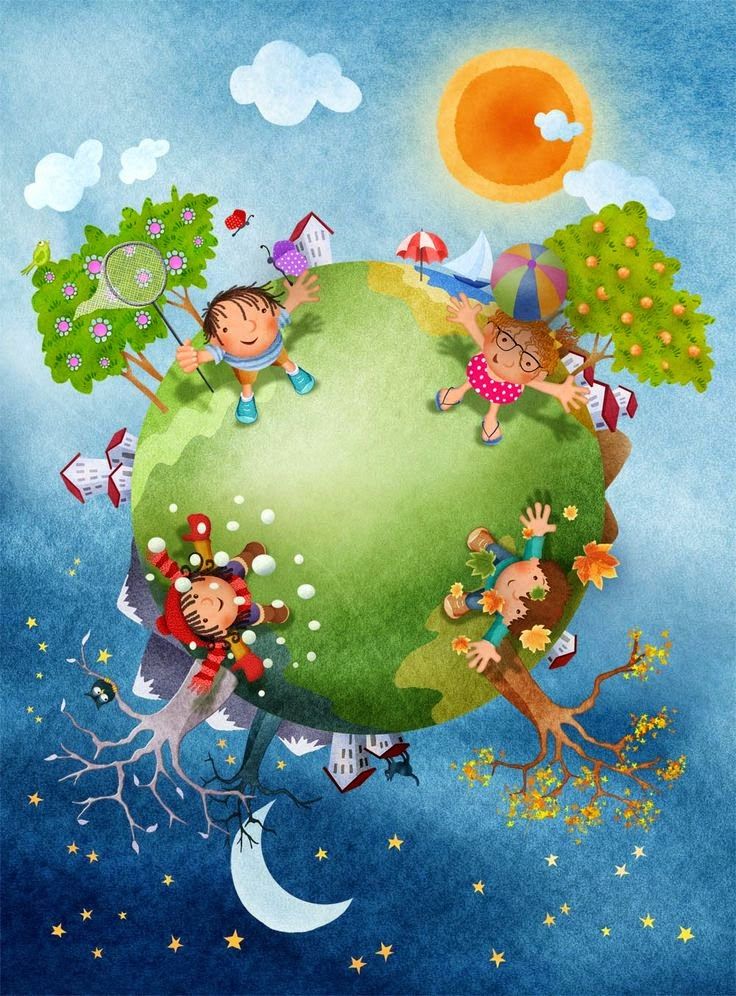 Прочитайте детямСказка про планету Земля                       Жила была маленькая планета. Звали её Земля. Ну, не такая уж она была маленькая, просто по                           сравнению с Солнцем, большим и горячим, вокруг которого она вращалась, просто малышка.                        Двигалась она вокруг Солнца так, как будто ее за веревочку крутят. На одной половине,                         обращенной к Солнцу всегда было лето и стоял день, а с другой стороны всегда зима и ночь.                       Так как глаза Земли были расположены именно со стороны,  обращенной к Солнцу, то они                        скоро   разболелись от яркого света. Планета попыталась отвернуться, но слишком сильно                        дернулась, и ее    закружило. Остановиться она уже не могла. Так и пришлось ей кружась                        вокруг себя (вращаясь   вокруг своей оси) и продолжать движение вокруг Солнца.                       Вращаться все время было трудно, и по-началу, кружилась голова, но потом Земля привыкла.                        Зато   теперь свет не все время слепил её, а мягко освещал по-очереди то одну половину,                        то другую. День сменялся вечером, а потом и ночью, на смену которой приходило утро.                         Красота!